Press Contact:Ken Henderson, Exec. Director The Richmond / Ermet Aid Foundation415- 931-2515 or ken@richmondermet.orgFebruary, 2019The Richmond/Ermet Aid Foundation (REAF) presents a specialOne Night Only Benefit Cabaret featuring cast members from the touring cast of the Tony Award-winning show AIN’T TOO PROUD inLove’s in Need of Love, TodayMonday, November 28, 2022, 7:30pmA.C.T.’s Strand Theater1127 Market Street, San Franciscohttps://www.facebook.com/events/839062460673255 https://www.reaf-sf.org/one-night-only-with--ain-t-too-proud-.html Philanthropy and stellar entertainment take center stage as the Richmond/Ermet Aid Foundation  (REAF) presents a special one-night-only benefit cabaret to raise funds for 
The Richmond /Ermet Aid Foundation and Broadway Cares/Equity Fights AIDS. Cast members will sing a variety of Motown, holiday and other popular songs. The show’s theme is Love’s in Need of Love, Today and is based on the hit Stevie Wonder song. Songs from AIN’T TOO PROUD will not be performed.The Richmond/Ermet Aid Foundation has worked with over 65 touring casts to date to produce "One Night Only Cabaret" events. To date, REAF has distributed well over $4.5 million to AIDS service agencies, hunger programs and programs for homeless youth. Tickets for this "One Night Only Cabaret" are
$100 – VIP Front Orchestra – includes cocktails & desserts after party with the cast $69 –Orchestra Reserved$45– Mezzaine Tickets are available online https://ONO_TooProud.eventbrite.com Ain’t too Proud plays at Golden Gate Theatre in SF November 9 to December 4, 2022.   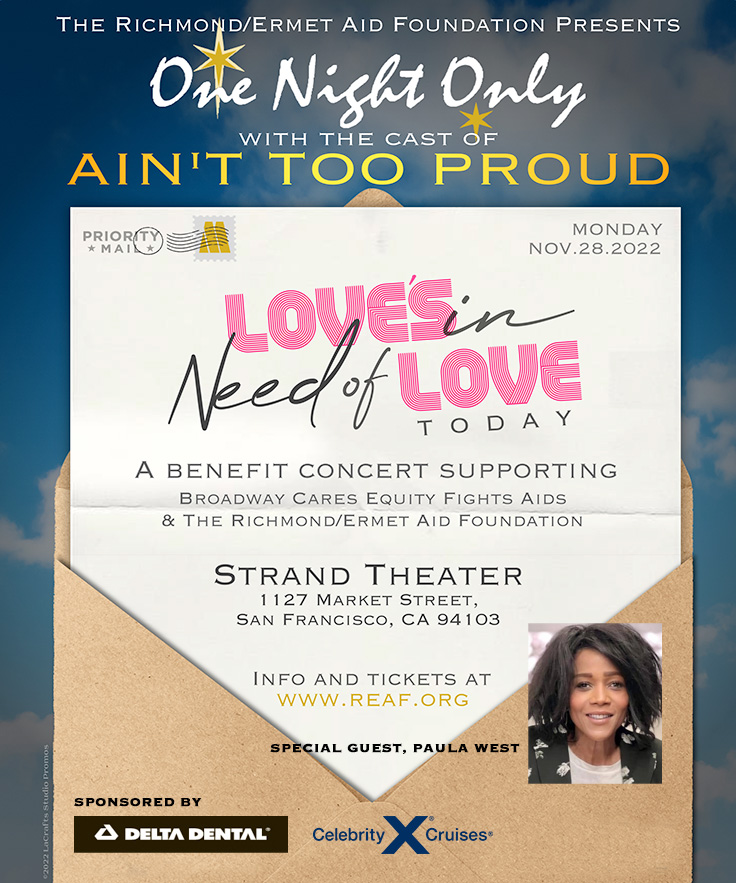 